02-380 АСА-2, позже АСМ-2, безнасосная ассенизационная машина ёмкостью цистерны 2.2 м3 на шасси ГАЗ-51А 4х2 с промывочным баком 70 л, глубина забора 3 м, порожний вес 3.045 т, полный вес 5.265 т, ГАЗ-51 70 лс, 70 км/час, завод им. Свердлова г. Горький и др., ориентировочно с 1951 г.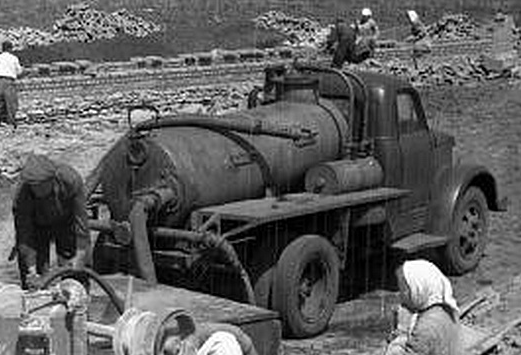 Заводы-изготовители:Управление благоустройства Мосгорисполкома, АСА-2Горьковский завод им. Я. М. Свердлова Горьковского совнархоза.Пензенский механический завод № 5 Пензенского совнархоза.Львовский завод чугунно-кровельного листа Львовского облисполкома.Днепродзержинский котельно-сварочный завод, г. Днепродзержинск. Назначение ассенизационных машин – удаление содержимого выгребных ям. Их использовали в поселках и городках, не имеющих канализационной сети. Проще говоря, для опорожнения ямы, над которой стоит туалет. Имелась даже общесоюзная схема постройки «нужника» в задней части участка и несколько типовых проектов. Позади дома рыли яму глубиной 1,5 м, стенки укрепляли досками или даже кирпичной кладкой, затем ее закрывали досками с «толчком», а сверху устанавливали деревянную кабину с одним, двумя и более отделениями, в зависимости от того, где строился туалет – на частных сотках или у многокомнатного барака. Кстати, именно это сооружение и сегодня в нашей стране именуют «удобствами во дворе». С конца 20-х и до 60-х годов прошлого века очень большая часть советского народа жила в бараках. Поэтому деревянные туалеты существовали в городах и селах могучего и нерушимого Союза повсеместно. Разнообразные по конструкции и грузоподъемности, ассенизационные автомобили обычно монтируют на стандартное грузовое шасси, а сами ассенизационные цистерны, подразделяют на насосные и безнасосные. И те, и другие выполняют три основных операции: наполнение цистерны жидкими отбросами, их транспортировка и выгрузка. Ассенизационная цистерна наполняется пневматическим способом – за счет разрежения в цистерне, которое создает вакуумный насос (в насосных машинах) или всасывающий коллектор двигателя автомобиля (в безнасосных машинах). Для забора жидких отбросов из выгребных ям использовали прорезиненный гофрированный шланг. Сбоку машины устанавливался ящик и кронштейны для укладки и крепления этого шланга в транспортном положении. Работа ассенизационного автомобиля выглядела так: машина подъезжала к выгребной яме, водитель снимал шланг для забора фекалий, присоединял его к цистерне и опускал приемный конец в яму. Затем открывал ножевой затвор, а кран ставил в положение «заполнение», вследствие чего цистерна соединялась со всасывающим патрубком. Наполнение контролировали через стекло, и когда цистерна была полна, ножевой затвор закрывали, а кран ставили в «нейтральное» положение. Водитель укладывал приемный шланг на кронштейн или в короб, и машина везла отбросы к сливной станции или загородные «поля орошения», точнее – ассенизации. После Великой Отечественной войны ассенизационные автомобили строили на основе новых 2,5-тонных шасси ГАЗ-51 и ГАЗ-51А. Такой автомобиль мог обслужить поселок городского типа и вывезти фекалии к сливной станции, расположенной на окраине.  Ассенизационная машина АСМ-2 на шасси ГАЗ-51 была безнасосной. Слив нечистот происходил или самотеком, или под давлением. Повышенное давление в цистерне создавалось отработавшими газами при переключении газоотборной коробки, установленной на выхлопной трубе двигателя. Для обмывки рабочих органов на машине имелся промывочный бак, вода из которого подавалась по шлангу также под давлением выхлопных газов. АСМ-2 изготавливали заводы СССР во многих союзных республиках по единым чертежам с 1950 по 1960 гг. Они зарекомендовали себя простыми, надежными и долговечными.   Следующим этапом совершенствования ассенизаторов стало появление в начале 60-х машины АМС-3 на шасси ГАЗ-51А. При её проектировании учли опыт эксплуатации прежних машин, а потому удалось избавиться от недостатков прежних моделей.Ассенизационная машина АСМ-2 Специальное оборудование машины смонтировано на шасси автомобиля ГАЗ-51/-51А и состоит из цистерны, всасывающего шланга, сигнально-предохранительного устройства, промывочного бачка, газоотборной коробки и системы трубопроводов. Вакуум в цистерне создается за счет разрежения во всасывающем коллекторе двигателя автомобиля. Слив нечистот из цистерны осуществляется самотеком или под давлением, создаваемым в цистерне, за счет отработанных газов, подаваемых через газоотборную коробку, установленную на выхлопной трубе двигателя.
 Промывочный бачок смонтирован вместе с отстойником конденсата и предназначен мытья оборудования и для искрогашения при подаче выхлопных газов в цистерну, из которой выгружаются нечистоты.Тип базового шасси	ГАЗ-51Емкость цистерны в л	                            2200Количество забираемых нечистот в л .	.	.	      2100      Продолжительность заполнения цистерны в мин 4—4,5
 	   опорожнения в мин .	.	.      4—5Максимальное разрежение в цистерне в %	-       До 50Макс. давление, создаваемое в цистерне, в кГ/см2	до 1,5Глубина забора нечистот от уровня земли в мм . 3000
Длина всасывающего шланга в	мм	....	4000Диаметр всасывающего шланга	в	мм	.	..	  100Емкость промывочного бака в л	                     70Вес машины в кг:                        порожней	                   3000        с заполненной цистерной	                             5200Вес специального оборудования	в кг-.	.              750Габаритные размеры в мм: длина (со шлангом) 6100, ширина 2240,  высота	  2250.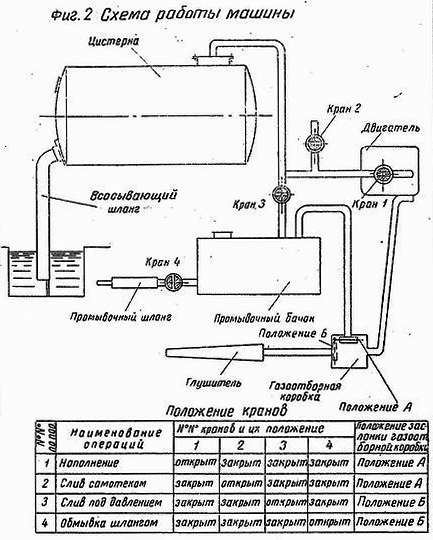 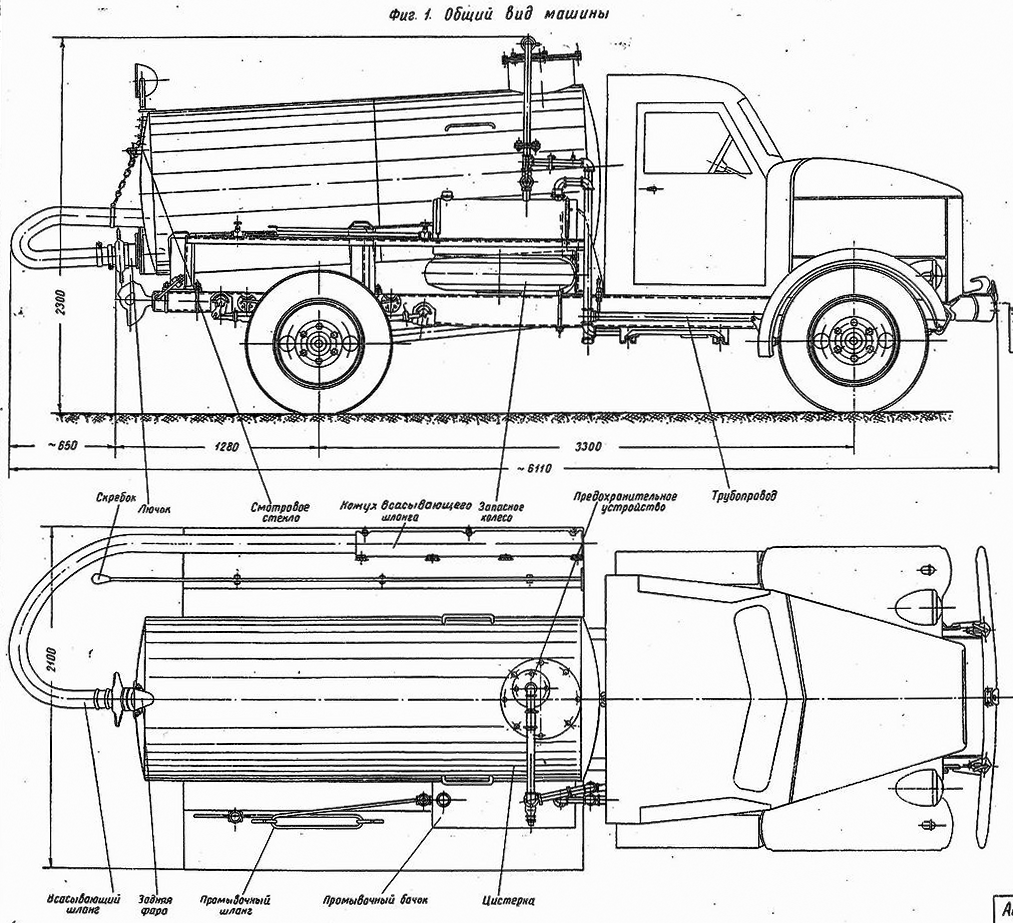 